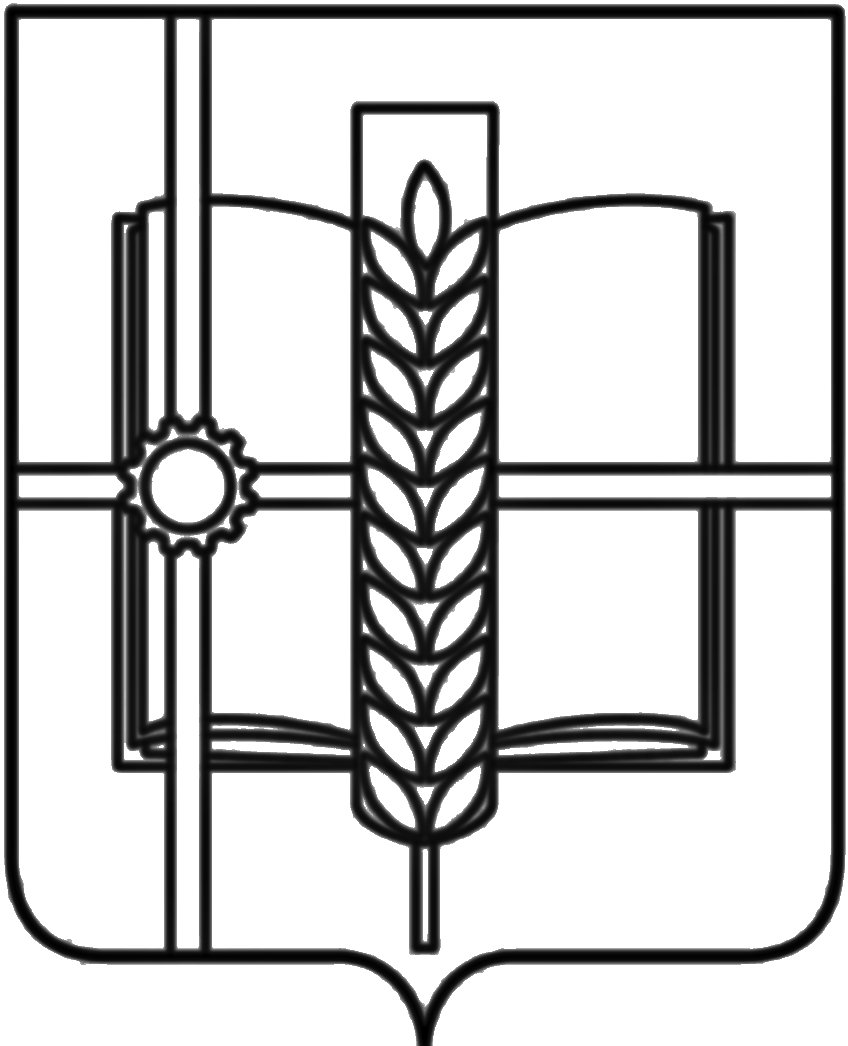 РОССИЙСКАЯ ФЕДЕРАЦИЯРОСТОВСКАЯ ОБЛАСТЬЗЕРНОГРАДСКИЙ РАЙОНМУНИЦИПАЛЬНОЕ ОБРАЗОВАНИЕ«Зерноградское городское поселение»АДМИНИСТРАЦИЯ ЗЕРНОГРАДСКОГО ГОРОДСКОГО ПОСЕЛЕНИЯПОСТАНОВЛЕНИЕот 19.02.2024 № 78г. ЗерноградО внесении изменения в постановление Администрации Зерноградского городского поселения от 10.08.2022 № 508 «Об утверждении Административного регламента предоставления Администрацией Зерноградского городского поселения муниципальной услуги «Выдача разрешения на ввод объекта в эксплуатацию»Руководствуясь Федеральным законом от 06.10.2003 № 131-ФЗ «Об общих принципах организации местного самоуправления в Российской Федерации», Градостроительным кодексом Российской Федерации, в соответствии с Федеральным законом от 27.07.2010 № 210-ФЗ «Об организации предоставления государственных и муниципальных услуг», Уставом муниципального образования «Зерноградское городское поселение», в целях актуализации сведений содержащихся в Административных регламентах, на основании протеста прокуратуры Зерноградского района на постановление от 10.08.2022 № 508 «Об утверждении Административного регламента предоставления муниципальной услуги «Выдача разрешения на ввод объекта в эксплуатацию» от 11.01.2024 № 07-12-2024, Администрация Зерноградского городского поселения постановляет:1. Внести в постановление Администрации Зерноградского. городского поселения от 10.08.2022 № 508 «Об утверждении Административного регламента предоставления муниципальной услуги «Выдача разрешения на ввод объекта в эксплуатацию» следующие изменение:  	1.1. Часть 1 подпункта 2.3.1. пункта 2.3. статьи 2 изложить в следующей редакции:«1) разрешение на ввод объекта в эксплуатацию;».2. Настоящее постановление вступает в силу со дня его официального опубликования.3. Опубликовать настоящее постановление в печатном средстве массовой информации Администрации Зерноградского городского поселения «Зерноград официальный» и разместить на официальном сайте Администрации Зерноградского городского поселения в информационно-телекоммуникационной сети «Интернет».4. Контроль за выполнением постановления возложить на заведующего сектором архитектуры сектором архитектуры МКУ Зерноградского городского поселения «Управление ЖКХ, архитектуры, имущественных отношений».Заместитель главы АдминистрацииЗерноградского городского поселения				     В. О. Малышева